Smile Cards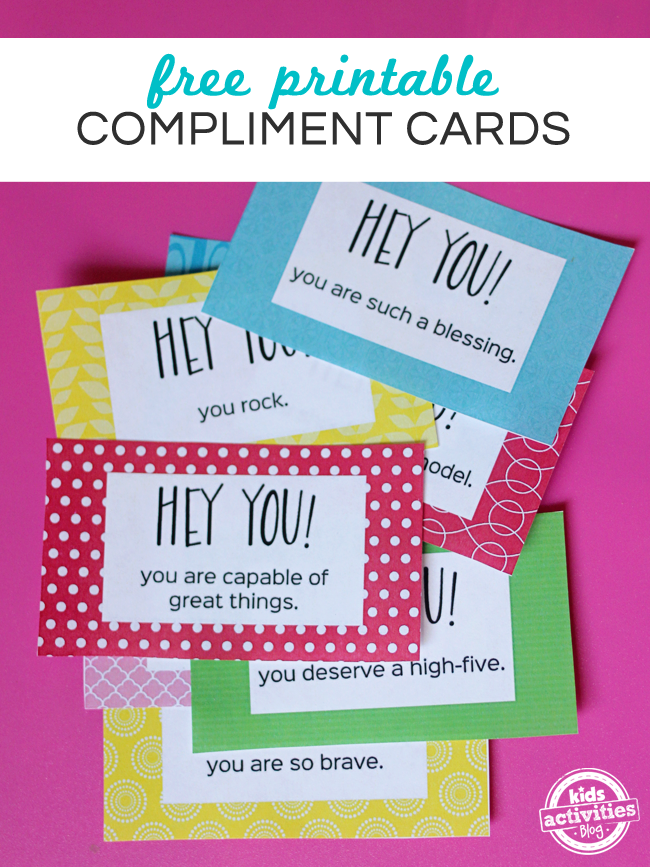 